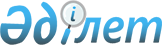 О внесении изменения в приказ Министра образования и науки Республики Казахстан от 29 января 2016 года № 122 "Об утверждении Правил размещения государственного образовательного заказа на подготовку кадров с техническим и профессиональным, послесредним, высшим и послевузовским образованием с учетом потребностей рынка труда, на подготовительные отделения организаций высшего и (или) послевузовского образования, а также на дошкольное воспитание и обучение, среднее образование"Приказ Министра образования и науки Республики Казахстан от 28 октября 2020 года № 463. Зарегистрирован в Министерстве юстиции Республики Казахстан 29 октября 2020 года № 21529
      Примечание ИЗПИ!
Порядок введения в действие настоящего приказа см. п. 4.
      ПРИКАЗЫВАЮ:
      1. Внести в приказ Министра образования и науки Республики Казахстан от 29 января 2016 года № 122 "Об утверждении Правил размещения государственного образовательного заказа на подготовку кадров с техническим и профессиональным, послесредним, высшим и послевузовским образованием с учетом потребностей рынка труда, на подготовительные отделения организаций высшего и (или) послевузовского образования, а также на дошкольное воспитание и обучение, среднее образование" (зарегистрирован в Реестре государственной регистрации нормативных правовых актов под № 13418, опубликован в информационно-правовой системе "Әділет" 17 марта 2016 года) следующее изменение:
      в Правилах размещения государственного образовательного заказа на подготовку кадров с техническим и профессиональным, послесредним, высшим и послевузовским образованием с учетом потребностей рынка труда, на подготовительные отделения организаций высшего и (или) послевузовского образования, а также на дошкольное воспитание и обучение, среднее образование, утвержденных указанным приказом:
      пункт 2 изложить в следующей редакции:
      "2. Государственный образовательный заказ на дошкольное воспитание и обучение размещается в организациях образования независимо от формы собственности и ведомственной подчиненности, типов и видов.
      В объеме государственного образовательного заказа возмещаются текущие затраты дошкольной организации по воспитанию и обучению в расчете на одного ребенка в рамках Государственного общеобразовательного стандарта дошкольного воспитания и обучения, утвержденных приказом Министра образования и науки Республики Казахстан от 31 октября 2018 года № 604 "Об утверждении государственных общеобязательных стандартов образования всех уровней образования" (зарегистрирован в Реестре государственной регистрации нормативных правовых актов Республики Казахстан под № 17669).
      При подушевом финансировании заказчиком государственного образовательного заказа финансируется объем услуг на дошкольное воспитание и обучение детям в следующих случаях:
      1) детям, посещающим дошкольную организацию постоянно, без пропусков;
      2) детям, отсутствовавшим в дошкольной организации в течение трех рабочих дней;
      3) детям, отсутствовавшим по причинам: болезнь, лечение, оздоровление ребенка в медицинских, санаторно-курортных и иных организациях (при предоставлении справки), предоставление одному из родителей (законному представителю ребенка) трудового отпуска и оздоровление ребенка в летний период сроком до двух месяцев (при наличии заявления).
      На период действия ограничительных мер соответствующих государственных органов, в том числе карантина, чрезвычайных ситуаций социального, природного и техногенного характера, в результате которых дети не посещают дошкольную организацию, государственный образовательный заказ на дошкольное воспитание и обучение финансируется в объеме и размере, определяемом по решению местных исполнительных органов.".
      2. Департаменту бюджетного планирования Министерства образования науки Республики Казахстан в установленном законодательством Республики Казахстан порядке обеспечить:
      1) государственную регистрацию настоящего приказа в Министерстве юстиции Республики Казахстан; 
      2) размещение настоящего приказа на интернет-ресурсе Министерства образования и науки Республики Казахстан после его официального опубликования;
      3) в течение десяти рабочих дней после государственной регистрации настоящего приказа в Министерстве юстиции Республики Казахстан представление в Юридический департамент Министерства образования и науки Республики Казахстан сведений об исполнении мероприятий, предусмотренных подпунктами 1) и 2) настоящего пункта.
      3. Контроль за исполнением настоящего приказа возложить на курирующего вице-министра образования и науки Республики Казахстан.
      4. Настоящий приказ вводится в действие по истечении десяти календарных дней после дня его первого официального опубликования и распространяется на правоотношения, возникшие с 5 июля 2020 года.
					© 2012. РГП на ПХВ «Институт законодательства и правовой информации Республики Казахстан» Министерства юстиции Республики Казахстан
				
      Министр образования и науки 
Республики Казахстан 

А. Аймагамбетов
